23 и 24 января 2024 года в Центре образования «Точка роста» прошли открытые занятия по внеурочной деятельности «За страницами учебника биологии» для учащихся 9 «а», «б» и «в» классов. Учитель биологии Ермакова Ирина Валентиновна и обучающиеся, используя оборудование кабинета биологии, провели Лабораторную работу на тему «Тепловой баланс и регуляция температуры тела»Цель работы: Измерить температуру тела человека (определение средней температуры тела, бурого жира, температуры ядра и оболочки).После выполнения замеров при помощи датчиков, присоединенных к компьютеру, и расчетов по определенной формуле, 9-классники сделали вывод, что температура «ядра» (туловища человека) выше, чем средневзвешенная температура кожи (конечностей человека). 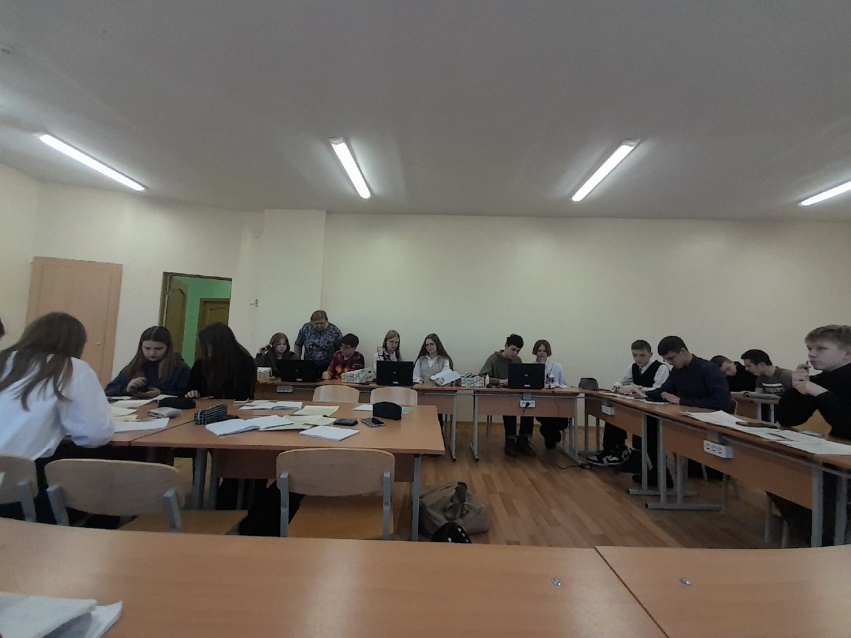 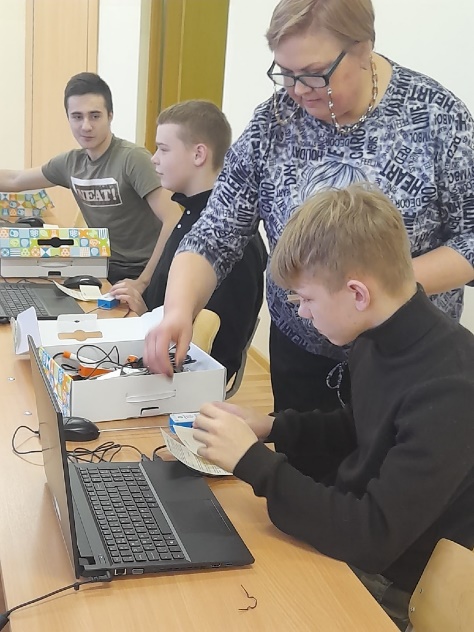 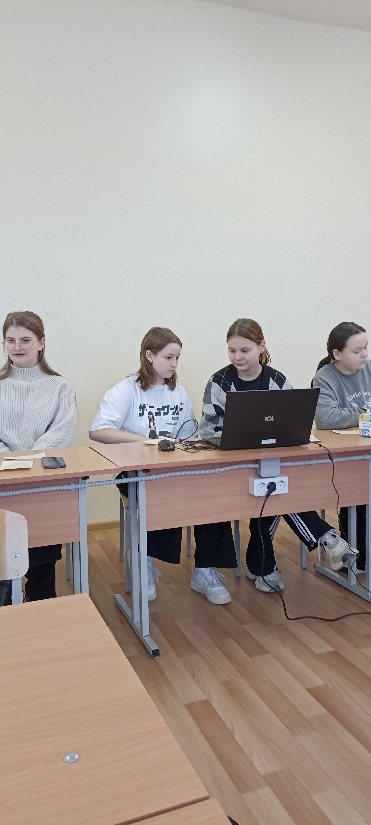 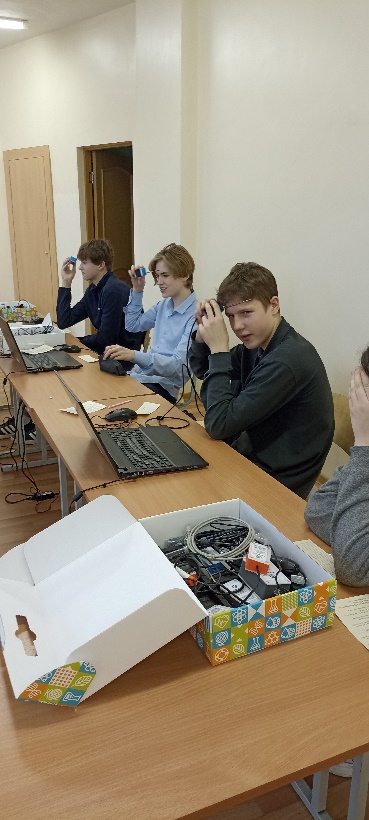 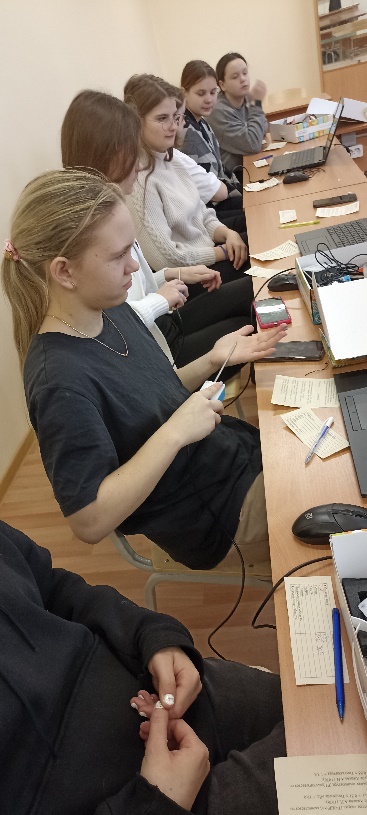 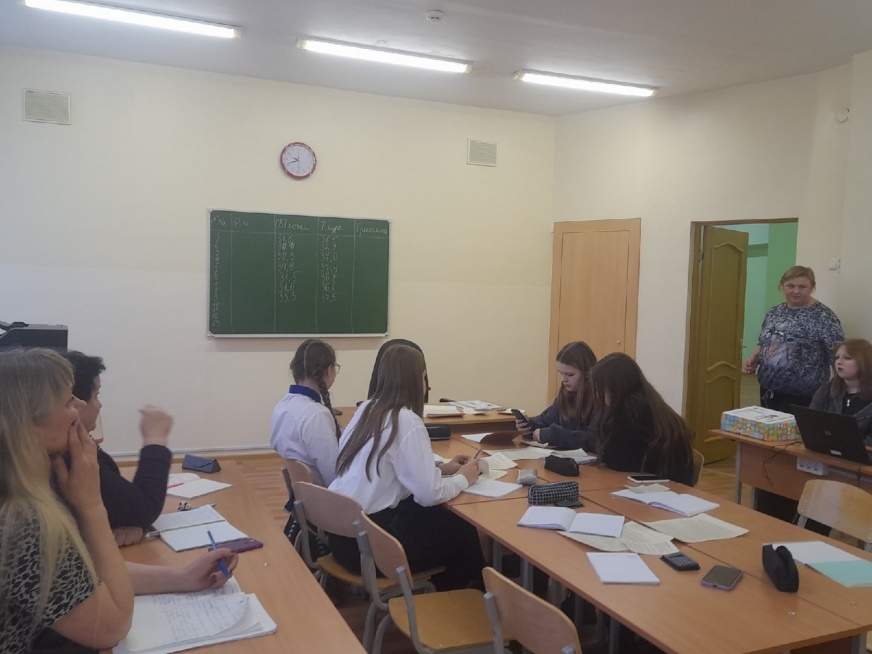 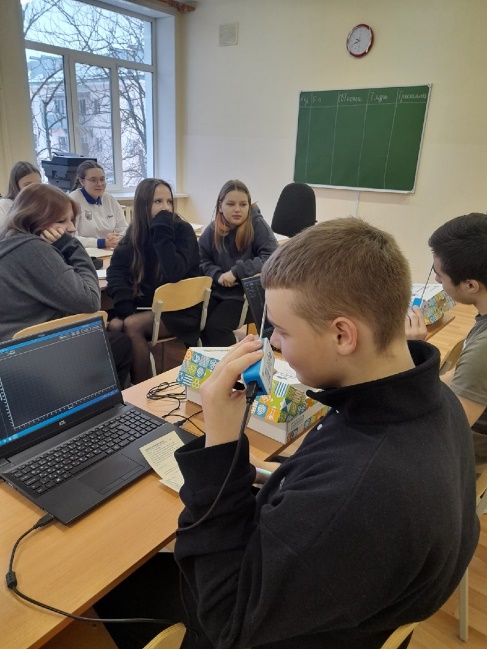 